Checkliste für Versicherungen      Haftpflichtversicherung für Hausbesitzer / Grundbesitzer➔ Sehr wichtige Versicherung
Schutz vor Personenschäden und Sachschäden Dritter, die vom Haus oder Grundstück ausgegangen sind; mind. 5 Millionen Euro Versicherungssumme      Wohngebäudeversicherung ➔ Sehr wichtige Versicherung
Schutz vor folgenden Schäden: Sturm, Rohrbruch, Feuer, Frost. Ggf. Elementarschäden      Rechtsschutzversicherung➔ Sehr wichtige Versicherung
Schutz vor Personenschäden / Schäden an Dritten; mind. 5 Millionen Euro Versicherungssumme      Hausratversicherung➔ Sehr wichtige Versicherung für private Vermieter
Schutz vor Schäden am direkten Haushalt durch z.B. Feuer, Wasser, Unwetter, Vandalismus, Einbruch und elementare Schäden (Hochwasser / Sturm);
Versicherungssumme abhängig vom Gesamtwert des Inventars      Inhaltsversicherung Gewerbe / Inventarversicherung (bei gewerblicher Vermietung)➔ Sehr wichtige Versicherung bei gewerblicher Vermietung
Bei der gewerblichen Vermietung von Ferienunterkünften ist diese Versicherung besser als eine Hausratsversicherung, da diese nur für private Vermieter gilt;
Schutz vor Wasser, Sturm, Feuer, Glasbruch, Vandalismus, Hagel, Einbruchdiebstahl, Blitzschlag; Versicherungssumme abhängig vom Gesamtwert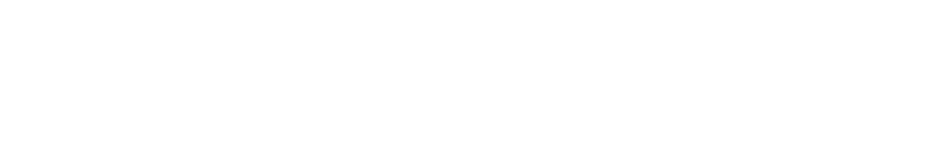       Betriebshaftpflichtversicherung (bei gewerblicher Vermietung)➔ Sehr wichtige Versicherung bei gewerblicher Vermietung
Schutz vor Personenschäden / Schäden an Dritten; mind. 5 Millionen Euro Versicherungssumme      Versicherung gegen Mietnomaden➔ Sinnvoll je nach Einzelfall
Schutz vor vom Mieter verursachte Schäden an der Wohnung / Mietausfällen      Mietausfallversicherung ➔ Sinnvoll je nach Einzelfall
Schutz vor Mietausfall in Folge von Rohrbrüchen oder Feuer die z.B. die Ferienunterkunft unbewohnbar machen; Versicherung bereits in vielen Wohngebäudeversicherungen enthalten; Versicherungssumme richtet sich nach der Höhe der Miete 
